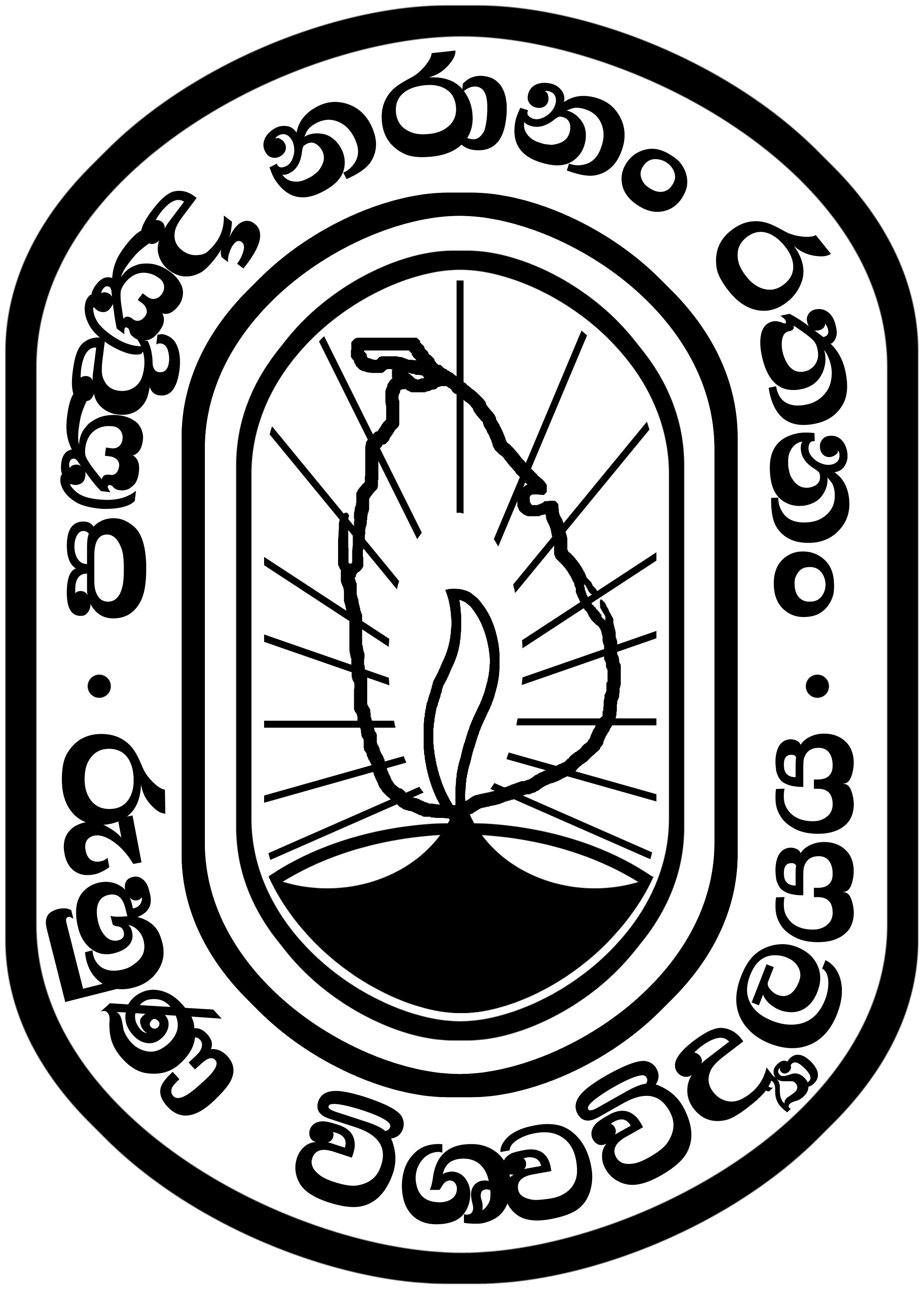 APPLICATION FOR THE POST OF TEMPORARY DEMONSTRATOR / TUTORFaculty of Science, University of RuhunaPost Applied (Indicate the Department):(a) 1st Choice: ……………………………   (b) 2nd Choice: ……………………………If you have two choices submit two separate applications. Name: Mr./Miss/Mrs.  : …………………………………………………………………...………………………………………………………………………………………………Postal Address: .……………………………………………………………………………………………………………………………………………………………………………Contact No:  Home: ………………………………  Mobile: ………………………………Date of Birth: …………………………………………………………………………….Age: ……………………………………………………………………………………...National Identity Card No: ………………………………………………………………Educational Qualifications: University: ………………………………………….  Effective Date of the Degree: ……………University Registration Number: …………………    Date of registration: ……………………..Details of result:Attached a certified copy of detailed certificate including course units, grades and GPA. Proficiency in English: Must be able to communicate in English as all classes are conducted in English medium. Provide evidence for Proficiency in English.Other Qualifications:         ……………………………………………………………………………………..         …………………………………………………………………………………….    Attach Evidence/Certificate.    Extra-Curricular Activities:  ………………………………………………………………………………………………………………………………………………………………………………………………………………………………………………………………………………………I certify that all particulars given here are true and accurate.Date: ……………      Signature of Applicant: ……………………………			                                                                DegreesClassYear startedYear completed